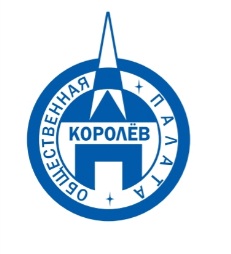 Общественная палата
    г.о. Королёв МО                ул.Калинина, д.12/6Акт
осмотра санитарного содержания контейнерной площадки (КП) 
согласно новому экологическому стандартуМосковская обл. «22» августа 2019 г.г.о.Королев, мкр. Юбилейный, ул.Пушкинская  д.17 ________________________________                                                            (адрес КП)Комиссия в составе:  Кошкиной Любови Владимировны, -  председателя комиссии,                      Сильянова Тамара Александровна  – член комиссии,По КП г.о. Королев, мкр. Юбилейный, ул. Пушкинская, д.17 Результаты осмотра состояния КП комиссией:	Прочее /примечания/выводы: Визуальный осмотр показал: поставленный с нарушением действующего законодательства на асфальтобетонной парковочной площадке один зеленый контейнер, который содержится в неудовлетворительном состоянии. Обозначенная КП не соответствует новому экологическому стандарту. По результатам мониторинга составлен АКТ, который будет направлен в адрес регионального оператора.Приложение: фотоматериал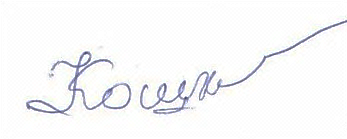 Подписи: Кошкина Л.В.  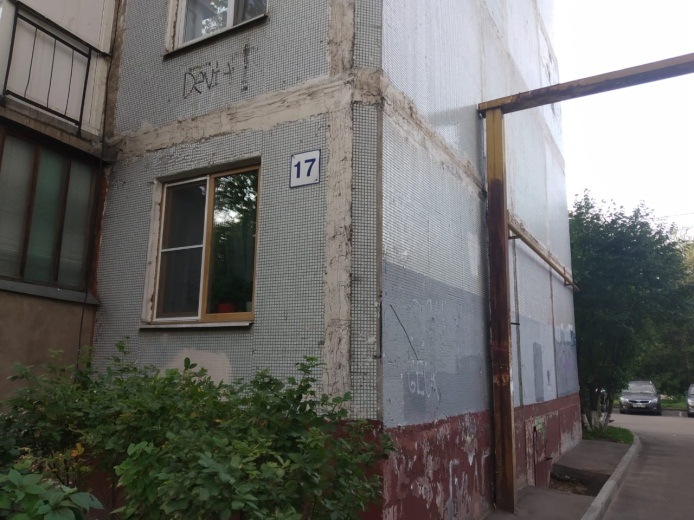 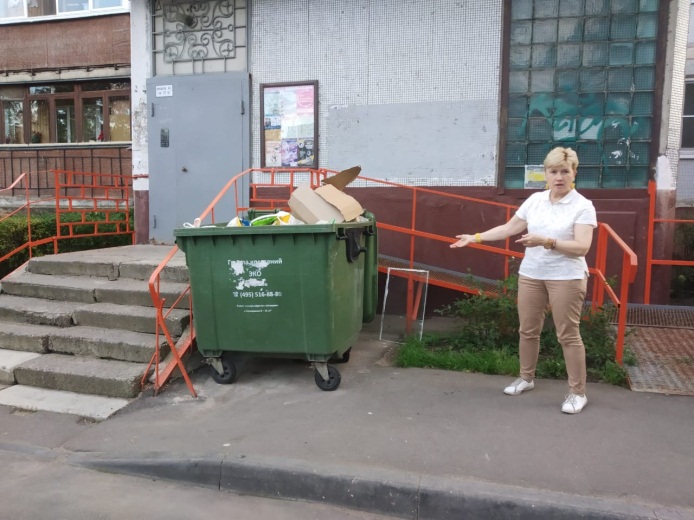 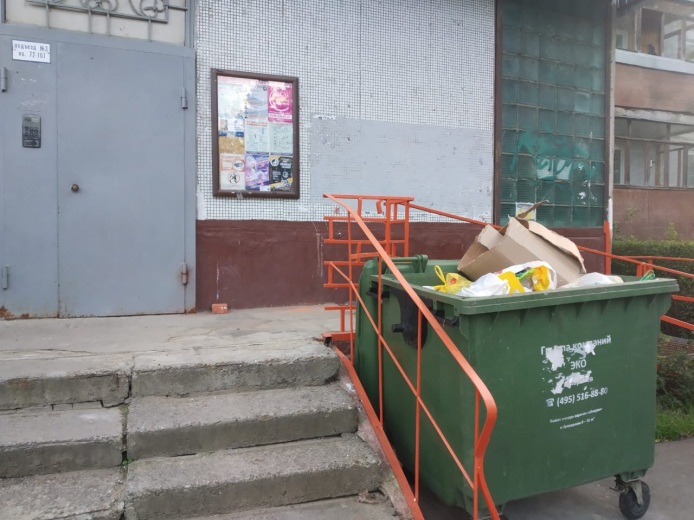 №Критерии оценки контейнерной площадкиБез нарушенийНарушения1Наполнение баков+2Санитарное состояние+3Ограждение с крышей (серые баки под крышей) +4Твёрдое покрытие площадки+5Наличие серых/синих контейнеров (количество)	1/-+6Наличие контейнера под РСО (синяя сетка)+7График вывоза и контактный телефон+8Информирование (наклейки на баках как сортировать)+9Наличие крупногабаритного мусора